Chobham and District News Brief – December 2019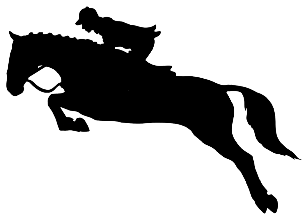 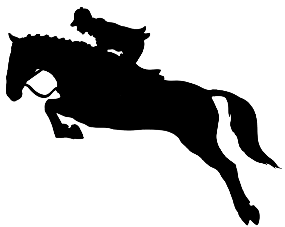 Welcome to the December CDRC news brief, updating you on what is coming up and our past events. If you do not wish to receive these emails, please contact us via Chobhamrc@gmail.com so you can be removed from the mailing list. You can also use that email address to send us feedback or to contact any member of the committee with questions or suggestions. Welcome to New MembersWe would like to welcome new members Nadia Ward and Lilli Sayer.  Renewing members are Leah Lelliott, Fiona Lander, Sarah Leno, Lizzie Wood, Vicki Prosser, Malcolm Hunt, Alice Scott, Marci Gough, Caroline Shrubb, Charlotte Knight, Sue Childs, Sarah Dhoman, Diana Brackley and Paul Dixon.  We are delighted to have increased the membership from 24 at the start of the year to over 100 now.  We hope everyone is keen to stick with the Club for another year.  We hope to see you at many of our upcoming events. As noted in the last News Brief, membership renewals are due by 31 January. The rate for renewing members will be held at £18 Adult Riding Members, £15 Junior Riding Members until that date. After January the £10 admin fee will be applied, plus the increase we need to apply to cover the increase in membership fees charged by British Riding Clubs. We will agree the new rates at our AGM in February.Seasonal celebrations - Quest RDA Christmas Concert Saturday 7th DecemberLaudamus Chamber Choir are holding a concert for Quest at Chobham Village Hall titled 'Christmas is Coming'.This promises to be a fun evening and is an event for people of all ages and children are especially welcome.  There are special guest appearances from 'Teddy the Shetland' and Father Christmas.  Tickets are priced at £10 for adults and £5 for children.  The concert starts at 5.00pm and will end by 7.00pm and offers the opportunity to join in some of the singing as well.  Mulled wine, soft drinks and mince pies will be available during the interval and there will be a raffle.If you’d like to get into the Christmas spirit early, this is a great opportunity to help raise money for the Quest RDA group. More information and any tickets can be provided by contacting Richard Broughton (01483 233869) or email: chairman@laudamuschamberchoir.org.ukEvents for our MembersSunday 17 November - Malcolm Hunt Flatwork lessonsThere was another very productive session of flatwork lessons with Malcolm.  Fiona Honey had a lesson at home due to transport issues which Malcolm was able to accommodate before continuing in Knaphill.  Donna Still finally managed to cash in her ‘Birthday Gift’ – a voucher for a lesson with Malcom – and both horse and rider progressed very well.  Sophie Squirrel and the lovely Murphy had come well prepared – with Murphy having some of his woolly trousers removed, so that he didn’t get so warm this time.   With some inventive work with poles and blocks and great encouragement there was a major breakthrough on right canter.  Helen Edwards and Poppy also had great success with the canter, a good step forward.  Well done everyone.If anyone would be interested in a Gift Voucher to offer to a friend or relative for one of our training session, please send an email and it can be arranged. Sunday 24 November – Jade Hyatt GridworkAfter a gloomy and very wet Saturday we were lucky that the weather held off for us on the Sunday, which was a very pleasant day. Jade was back in full swing after her back injections with the clinic almost running from dawn till dusk.There were 21 attendees and a lot of first timers. Starting at poles to jumps, and eventually some finishing at 1metre 10. We watched people who doubted they could even trot through a grid of poles gain their confidence to do more. Everyone was flying through by the end. With Jade’s fab coaching skills everyone finished on a massive high! Just go to our Facebook pages to see the videos and the fun that everyone had.Upcoming events To book any of the lessons, please email Chobhamrc@gmail.com  with ‘(date) lesson’ in the subject line (i.e. 03 March lesson). Please note that payment for lessons may be taken in advance to secure your place.Sunday 08 December- Flatwork lesson – Malcolm Hunt in KnaphillIndividual lessons £25 for 45 minutes. £30 for non-members 12 December – Line Dancing Social – Chobham Community Centre (GU24 8NG) – 20:00 start.An opportunity to meet up before Christmas and enjoy a line dancing lesson, fun and frolics, and a good natter! Bring your own drinks. A light buffet will be provided. Christmas or Western dress is optional. Friends and family are welcome.The Club would like to celebrate the evolution of the Club this year and encourage everyone to come along – making the price per ticket just £5 per head.Please let us know you are coming via our email or Facebook event so we can cater (or it will be crisps only!!).Look out for future training events starting in January – our regular trainers are taking some well-deserved time off. Dates for your diary in 2020 (these are not confirmed) Tuesday 25 February 2020 – AGM and Social, Chobham Community Hall – date confirmed Saturday 18 April 2020 – Dressage Show at Merrist Wood Saturday 25 April 2020 – Orienteering Sunday 31 May 2020 – Charity Summer Show at Dunstall Green Friday 10 July 2020 – Sunday 13 July – Adult Camp Monday 31 August 2020 – Bank Holiday Show at Dunstall Green Sunday 13 September 2020 – Dressage Show at Merrist Wood Sunday 27 September 2020 – OrienteeringArea EventsIf you are interested please email our wonderful team manager Liz (if you are interested in becoming a team manager, please also let us know).Intermediate Dressage – 08 February at Sands Farm: This is a team or individual competition, Prelim, Novice and Elementary Novice Show Jumping – 09 February at Sands Farm: This is a team or individual competition with fences at 70cm and 80cmIntermediate Show Jumping - 07 March at Berkshire College of Agriculture: This is a team or individual competition with fences at 80cm, 90cm or 100cm CDRC Committee
Chair – Sara Green					Secretary – Amelia James
Treasurer – Nick Valvona				Membership – Claire Valvona		
Teams & Training – Liz Hillier-Sinclair			Area Liaison – Caroline Shrubb	
Website & Communications - Paul Broadest-Dixon	Ordinary member - Malcolm HuntSarah Leno is the Club Safeguarding Officer. 